TIG 19/9 NCSiDruh:Drát - TIGNormy:Normy:Normy:Normy:NormaČísloOznačeníASMEER 308 L SiAWSA 5.9ER 308 L SiDIN8556SG X 2 CrNi 19 9ISO19 9 L SiW.Nr.1.4316Fyzikální hodnoty:Ochranná atmosféraArSvařovací proud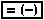 Použití pro:ŽáropevnéVysokolegovanéTypické chemické složení v %:C< 0.025Si0.70Mn2.00Cr19.0Ni9.00